Měsíční tématický plán vycházející z PVP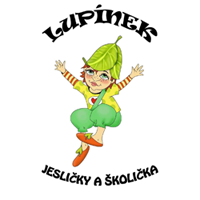 ,,Letem světem se skřítkem Lupínkem‘‘Měsíc Prosinec,,Vánoce, Vánoce přicházejí“Týdenní témata:Adventní čas se skřítkem LupínkemPovídáme si společně o adventu – 4 neděle před 25. prosincem – železná, bronzová, stříbrná a zlatáTvoříme adventní věnec a povídáme si o jeho významuJe to doba zklidnění a čekání na příchod Ježíška4. prosince Svatá Barbora – dívky chodily v bílém po vsi, zpívaly modlitby, obdarovávaly děti -jablka, ořechy, sladkosti, zlobivým dětem dávaly bramboru (někde přetrvává tradice dávat 3. prosince punčochu za okno)Větvička barborky (ideálně třešeň) se 4. prosince dává do vázy na teplé místo – pokud vykvete 24.prosince svobodná dívka se vdá – věští lásku a štěstíČert a Mikuláš, anděl  – 5.prosince společně se skřítkem Lupínkem        oslavíme tuto tradiciSvatý Mikuláš byl katolický biskup, lidé ho měli rádi pro jeho moudrost, štědrost a lásku k lidem. Svátek sv. Mikuláše je spojen s rozdáváním dárků dětem. Sv. Mikuláš se stal patronem, který chrání námořníky, lukostřelce, děti lékárníky, právníky, studenty před vším zlým.Postupem času se s k Mikuláši přidal anděl i čertČerta představíme jako rošťáka, který je v mnohém podobný lidem a zbavíme nebo zmírníme dětský  strach a obavy z pekla – hry, řádění, veselíPovídání o tématu – jak si děti představují čerta, Mikuláše, anděla?Oheň – dobrý sluha, ale zlý pán – povídáme si o bezpečnosti a potřebnosti ohněŠpatné lidské vlastnosti – zapojení hry (odkládáme je do pytle)Vánoce – se skřítkem Lupínkem čekáme a těšíme se na JežíškaPovídáme si o vánočních tradicích, zvycích – rozkrajování jablíček, pouštění svíčekPovíme si o betlému, příběh narození JežíškaDopis JežíškoviZdobení stromečku a Štědrý den ve školcePečení cukroví – zdobení perníčkůPranostikyJaké počasí na svatou Barboru, takové bývá celý advent.Je-li na den svaté Barbory hodně jinovatky na stromech, bude hodně ovoce v příštím roce.Svatá Barborka bere dřevo ze dvorka.Pokud jsou na svatou Barboru meze přikryty sněhem, bude hojně trávy.Pohybová aktivita:Pohybová hra cesta do pekla – překážková dráha (strachový pytel, lávové kameny…)Vaření čertovského guláše – do hrnce (pytle) děti hází různé ingredience (předměty), trénink barev, počítání do 5ti, velké/malé, chutě sladké/slanéTancovali 2 čertíci - „Tancovali 2 čertíci, za ruce se drželi. Zadupali, zamávali, pak se zase rozběhli.“ - říkanku zpíváme na melodii písně: Šel zahradník do zahrady, hru začínáme ve dvojicích; držíme se za obě ruce, zadupeme, zamáváme a rozutečeme se k jinému kamarádovi, se kterým utvoříme dvojiciBěh v pytliSmyslovéDáme předměty do punčochy/pytlíku a děti hmatem poznávají známé předmětyVánoční vůněPoslech koledBásničkyČertíkČert sedí na silnici,Čáry máry čaruje.Čeňka chytl za čepici,Čeněk bručí, hudruje.Čerte, čerte, čertíku, Černá kočka na mlíku, Čaruj, čaruj, vyčaruj miČokoládu z perníku.AndělAnděl seděl na obláčku, čáry máry čaroval.Vyčaroval Mikuláše, moc se z toho radoval.Pozor na to milé děti, čarování není žert.Něco se mu nepovedlo a tak přibyl čert.ČertMy se čerta nebojíme, Protože my nezlobíme.Jenom trošinku,Tatínka a maminku.MikulášKde se vzal, tu se vzal,Mikuláš pod okny stál,v ruce velkou berličku,na hlavě měl čepičku,z bílých vousů teplý šál,takhle, děti, vypadal!Vánoční světZa oknem se vločky honí,Zvonky v dálce tiše zvoníA stromečky v celé zemiSladce voní Vánocemi.Vánoční stromečekVánoční stromeček zavoněl v pokoji,Maminka u stolu jablíčko rozkrojí.A když ho rozkrojí, uvidíš hvězdičku,Co se nám schovala v červeném jablíčku.HádankyVysoký pán s plnovousemKráčí s košem velikým,Čert i anděl spolu jdou sem,Kdopak je ten třetí k nim? (Mikuláš)Větvičky jsme natrhali,Snad rozkvetou včas,Aby svátky přivítaly,Když je venku mráz. (barborky)Kožíšek má, vlk to není,Jazyk plazí, had to není,Má rohy a kozel není,Hádej, kdo se venku žení? (čert)Každodenní činnosti na podporu:jemné a hrubé motorikyestetického a etického cítěníkomunikačních schopností – zvětšování slovní zásoby, aktivní a pasivní znalost slovznalost barev, základních počtů, geometrických tvarů, povědomí o sobě samém a prostředí, ve kterém dítě žijeNabízené aktivity:Výtvarné aktivityčert a anděl z papírového pytlíkuspolečně zdobíme školičkuřetěz z barevných papírůadventní věneček z papíru – kruh z kartonu, z barevného papíru nalepíme větvičky, ozdoby a svíčky ze složeného papíru sněžítko ze sklenice či plastového kelímku (uvnitř polystyren kuličky či umělý sníh, stromeček/sněhulák/anděl z papíru)vyrábíme vánoční stromeček z papíru, ozdoby za pomoci různých materiálů (slané těsto, papír,..)přáníčko pro rodičemalujeme dopis pro Ježíškavyrábíme cukroví – perníčky – těsto + zdobíme polevouPísničkyvánoční koledyPásli ovce valaši (příloha 2)Štědrej večer nastal (příloha 3)Literární chvilka, pohádky a videa:volný výběr knih – prohlížení obrázků, podpora zájmu o knihyPohádka Čert a KáčaVánoční pohádka (Příloha 1)Chaloupka na vršku – Jak to bylo na MikulášeChaloupka na vršku - Jak byla po Vánocích svatba (youtube)Krtek o VánocíchVeškeré aktivity jsou dítěti nabízeny. Dítě je aktivně motivováno k činnosti. Uvedené zájmové činnosti jsou pouze inspirací pro naše tety (pečující osoby), ze kterých poté připravují aktivity „šité na tělo“ dle aktuálního zájmu a potřeb dětí v daném kolektivu. Naším hlavním úkolem je vést děti k samostatnosti, správným  hygienickým návykům, dále k podpoře sociálního a prosociálního vnímání, k lásce ke všemu živému a k ochraně a péči o prostředí, ve kterém žijeme. Přirozenou formou rozvíjet v dětech správné komunikační dovednosti, podpora aktivní a pasivní slovní zásoby, správné techniky komunikace a zájmu o rozhovor.Příloha 1Vánoční pohádkaZa oknem padal sníh. Padal celý den a noc. Celý dům, i ulice, celé město bylo bílé. Jakoby zbělel celý svět. Malý Lukáš seděl u okna a pozoroval padající vločky.
„Maminka říkala,“ přemýšlel ten malý klučina „že k nám přijde Ježíšek.“ Kroutil hlavou. „Prý k nám přijde už zítra a přinese pod stromeček spoustu dárků k Vánocům.“ 
Seskočil ze židle a šel se podívat na Betlém. „Ale jak k nám může přijít takové malé miminko. A ještě něco nést s sebou.“ Opřel se a prohlížel si postavičky. Byly tam ovečky a pastýři, tři králové s dary, anděl nad chlévem, kravička a oslík, malé jesličky s Ježíškem a Josef s Marií, jak se nad ním sklánějí. „To ať mi nikdo neříká,“ pokračoval Lukášek v mudrování, „že takové malé děťátko umí chodit. Já si dobře pamatuju sousedovic Matěje. Toho museli vozit v kočárku. A jak dlouho mu to trvalo než začal cupitat!“ 
„Lukáši!“ zavolala z kuchyně maminka, „Pojď se podívat na vánočku. Ta se letos povedla.“ Vytáhla z trouby vonící pečivo. Mandličky, rozinky. Hmmm, to má Lukáš moc rád. „Dáš mi kousek?“ zeptal se. „Musíš chvíli počkat,“ usmála se maminka, „Ještě je horká. Ale až vystydne, ukrojím Ti pořádný kus.“ 
Pak zdobili stromeček, rovnali cukroví na mísy a vyprávěli si. 
Když byl čas celý modrý tmou, šel malý Lukáš spát. Tatínek ho přikryl až po bradu a maminka mu dala pusu na čelo. 
„Ať se Ti něco hezkého zdá.“ A Lukášovi se zdál krásný sen o prvních Vánocích. 
Byla krásná teplá noc. Nikde ani kousek sněhu. Zářící hvězdy na obloze. Polní cestou se k Betlému blížili dva lidé. Žena seděla na oslátku, muž je vedl za uzdu. „Vždyť to je Josef a Marie,“ povídá si ze sna Lukášek. A dívá se dál. 
Marie s Josefem přijeli do města, byla už noc. 
„Zítra začíná sčítání lidu. Nevím, jestli ještě najdeme místo ke spaní.“ Josef se otočil na ženu. 
„Nevadí,“ usmála se Marie. „Něco určitě najdeme.“ Nakonec museli spát v chlévě, na kupě sena. Město bylo plné. Všechny postýlky už byly obsazené. A právě, když hvězdy nad Betlémem zasvítily nejsilněji, narodil se jim syn. Drobounké miminko. Marie unavená usnula. Josef se nemohl na dítě vynadívat. 
Když tu: 
„Klepy, klep.“ Josef se lekl: „Další nocležníci.“ Ale pak si řekl: „I co, vejdeme se všichni.“ A otevřel. Byli to pastýři. Nesli dary a vyprávěli, že je vedla hvězdy a že hledají děťátko, právě narozené. 
„Marie, vzbuď se.“ zatřásl jí za rameno, „K našemu Ježíškovi přišli pastýři.“ A Marie povídá: 
„I to se Ti Josefe něco zdá. Kdopak by byl pozdě ještě na cestě?“ A chtěla znovu usnout. 
Když tu: 
„Klepy, klep.“ Josef se lekl: „Další pastýři. „Ještě jich přijde pár a nebude tu místo k spaní už ani pro nás.“ Ale otevřel. Byli to tři králové. Nesli dary a vyprávěli: 
„Vedla nás hvězda. Daleká byla cesta. Hledáme krále, který se právě narodil.“ Marie kouká chvíli na pastýře, chvíli na krále a nestačí se divit. 
Když tu: 
„Klepy, klep.“ Otevřely se dveře a vešla maminka. „Lukáši vstávej. Je Štědrý den.“ 
Lukáš otevřel oči a dívá se překvapeně na maminku. „Ty jsi také v Betlémě u Ježíška?“ A maminka se smála. 
„Copak bych tam dělala?“ Sedla si na postýlku. „Tobě se jistě něco zdálo.“ 
A pak už běžel den jak voda v potoce. Brzy byl zase večer. Stromeček svítil a cukroví vonělo. Lukášek se nemohl dočkat. Pak zazvonil zvonec a pod stromečkem bylo spoustu dárků. Pro maminku, pro tatínka a také pro Lukáška. A všichni měli radost. Ale největší měl Lukášek. Byl šťastný, že jsou tu Vánoce, dárky, maminka s tatínkem a také že tu je on. Vyskočil, otevřel okno a volal: 
„Děkuju Ti, Ježíšku!!!“ Vločky tiše padaly tmou. A Lukášek si v koutku duše říkal: 
„Možná jsou to ty dary od tří králů a ke stromečkům je roznášejí pastýři.“ A už se tím netrápil. Veselé Vánoce!!!! Příloha 2 a 3                    Pásli ovce valaši a Štědrej večer nastal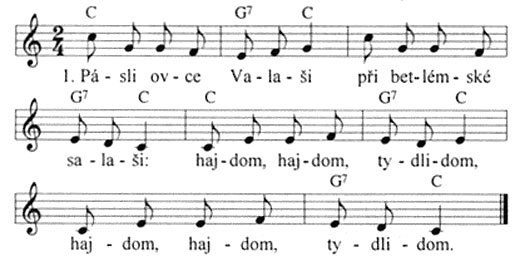 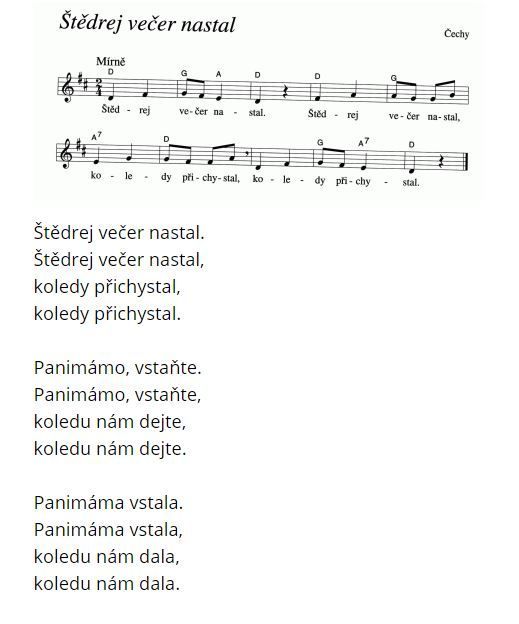 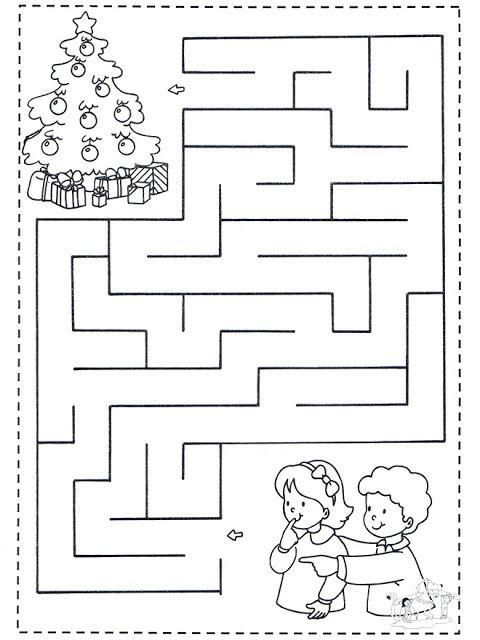 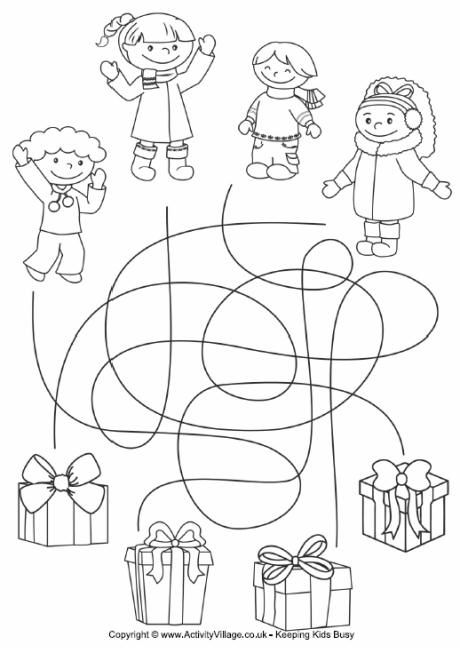 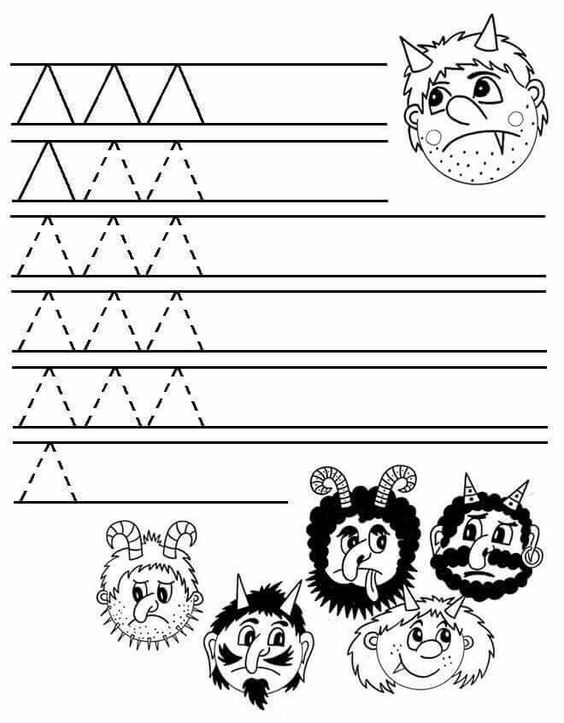 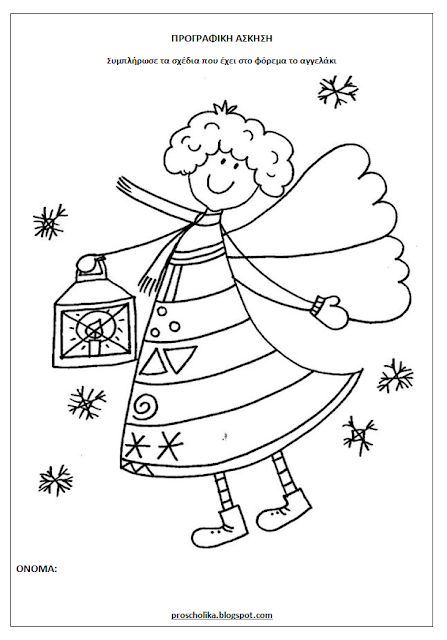 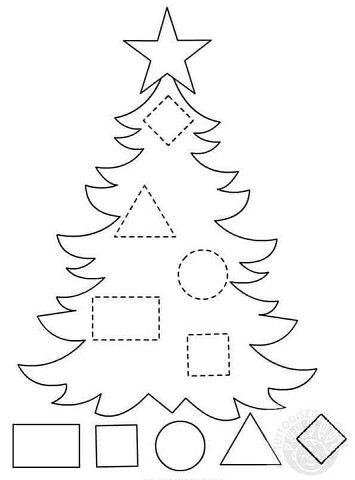 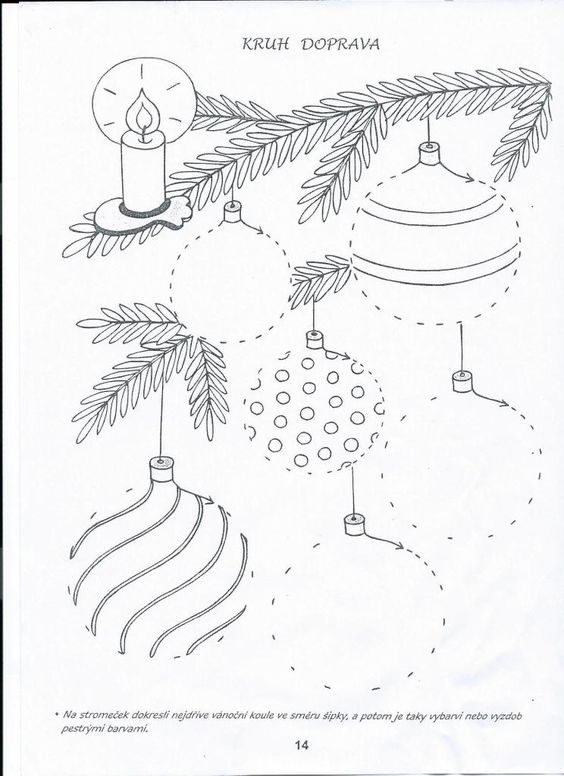 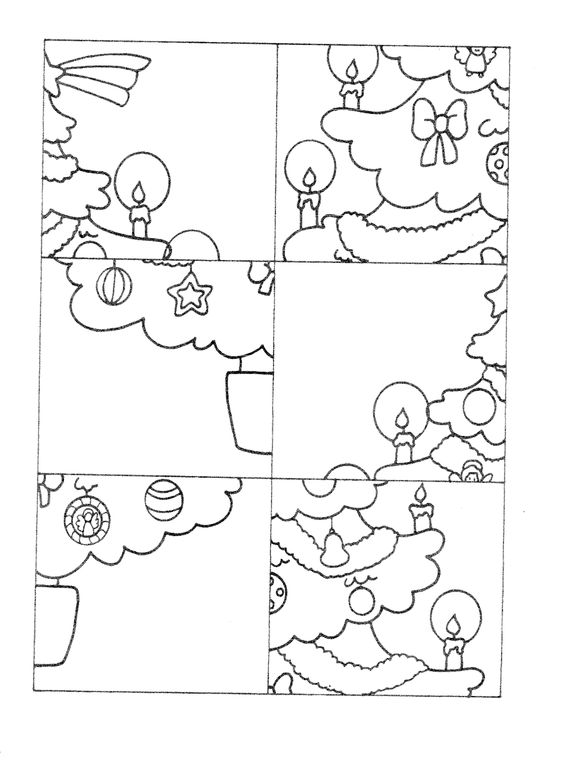 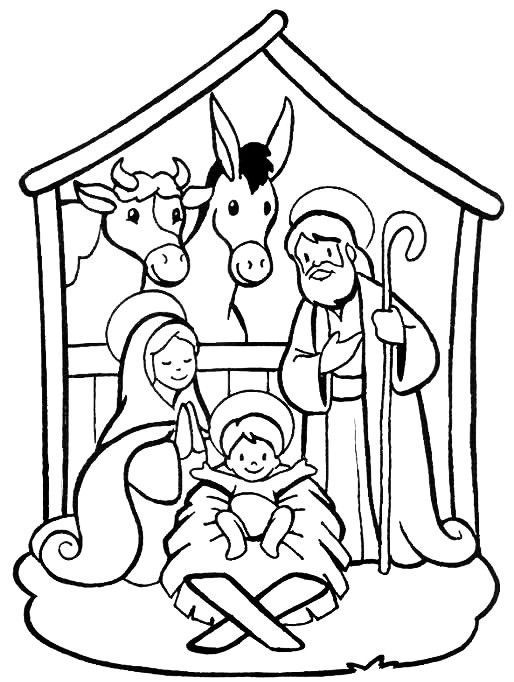 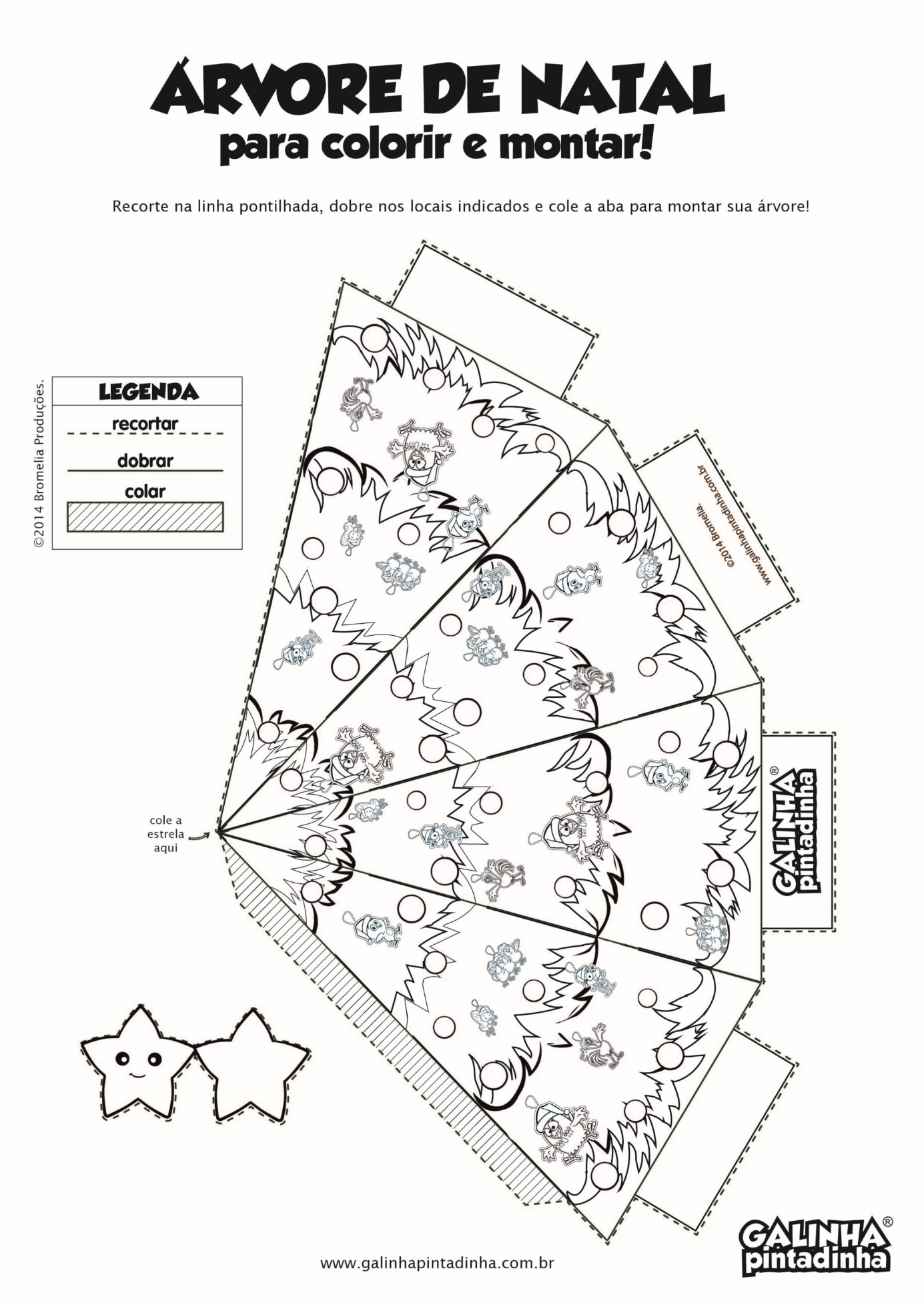 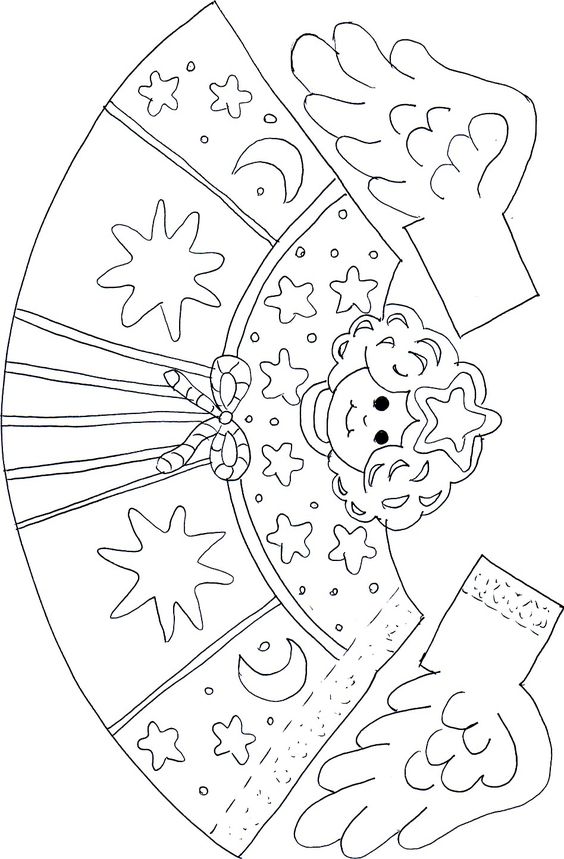 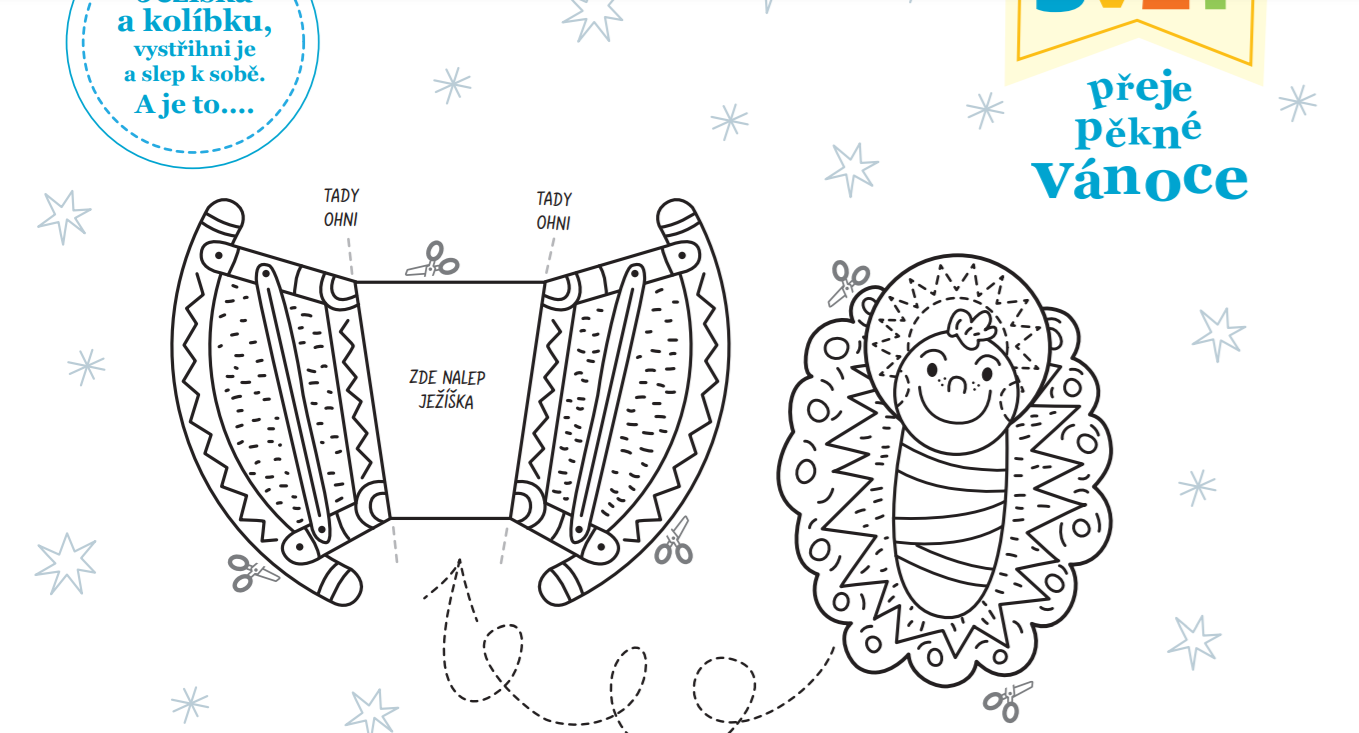 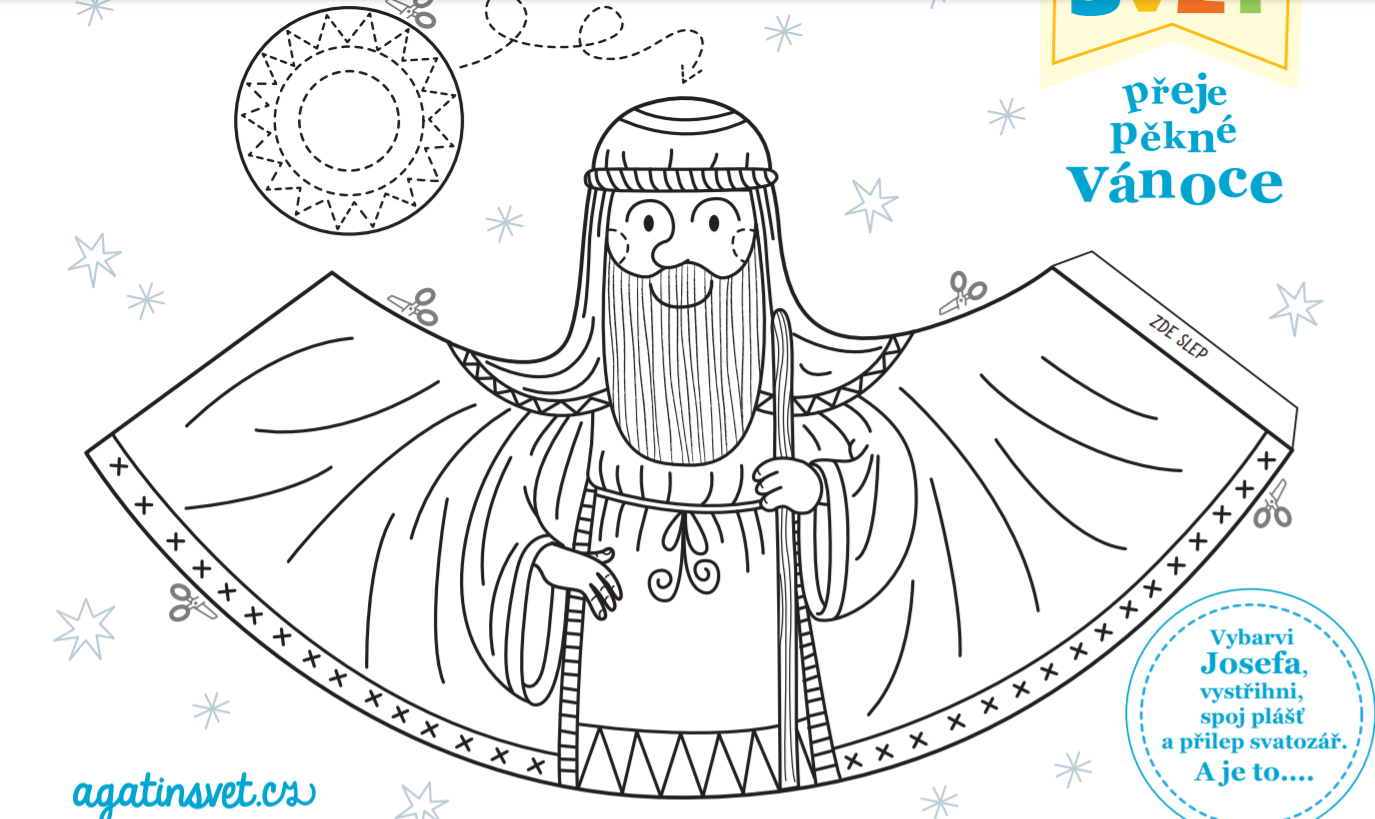 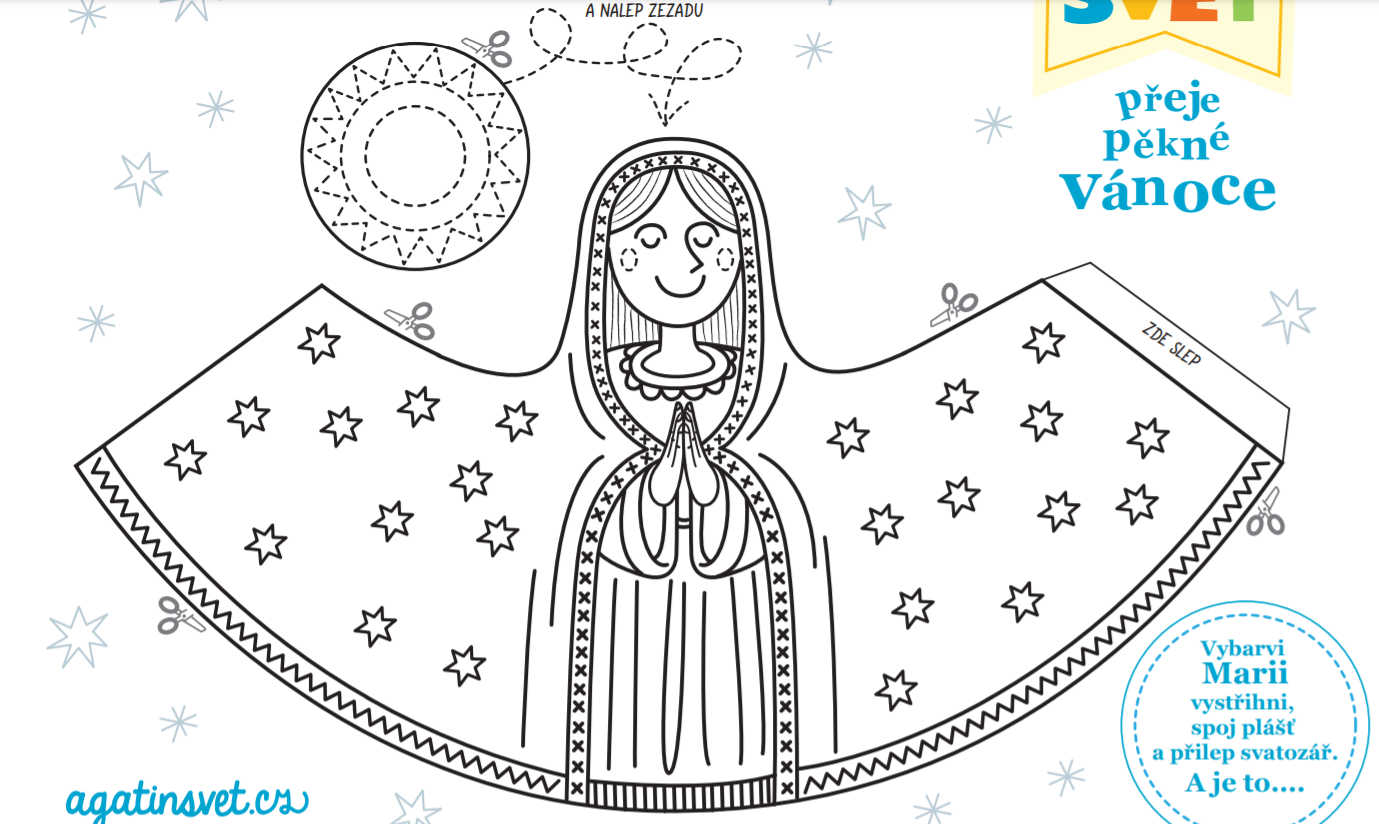 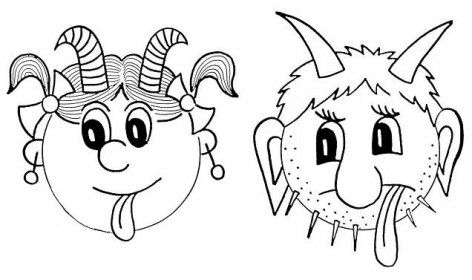 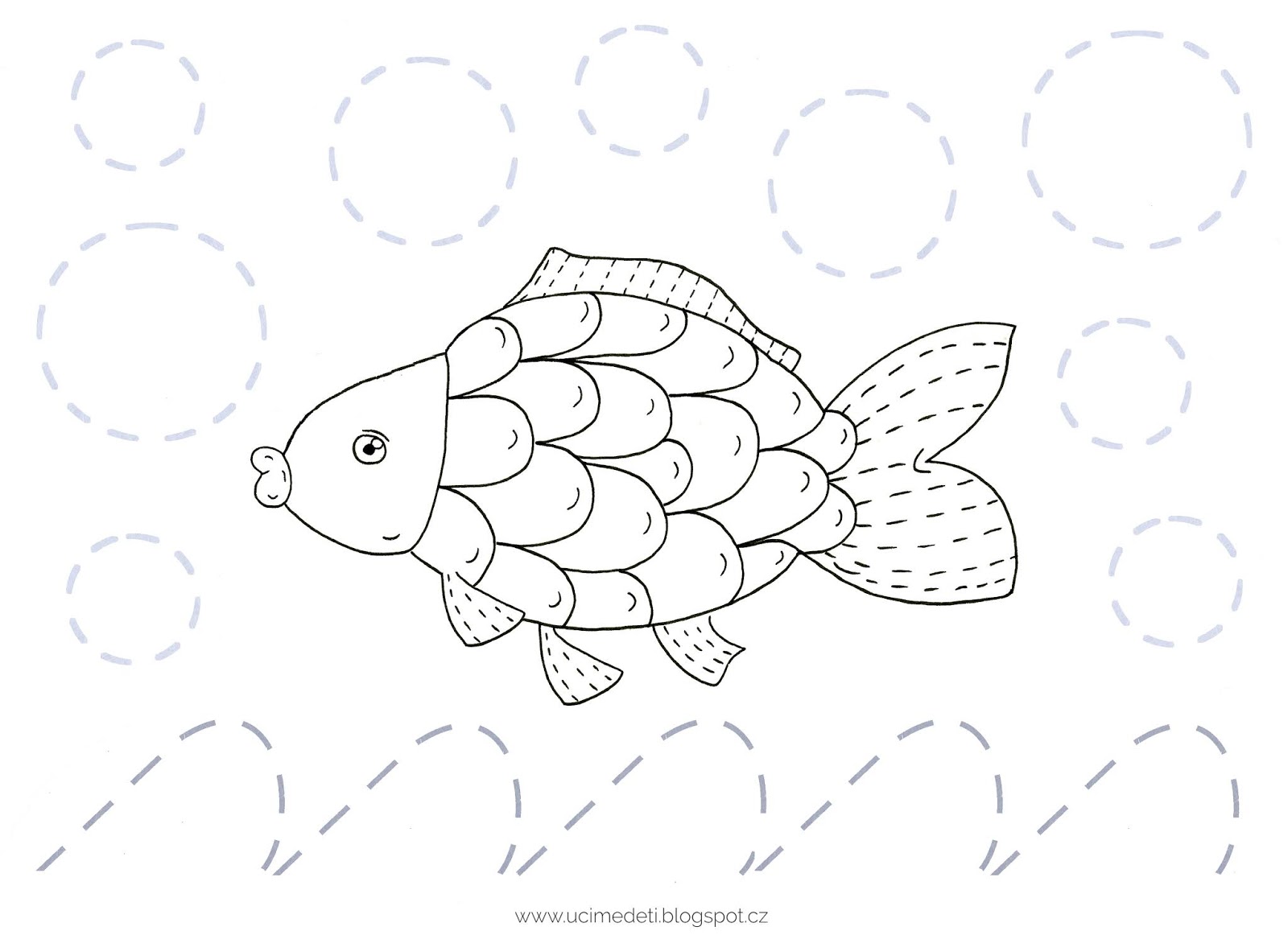 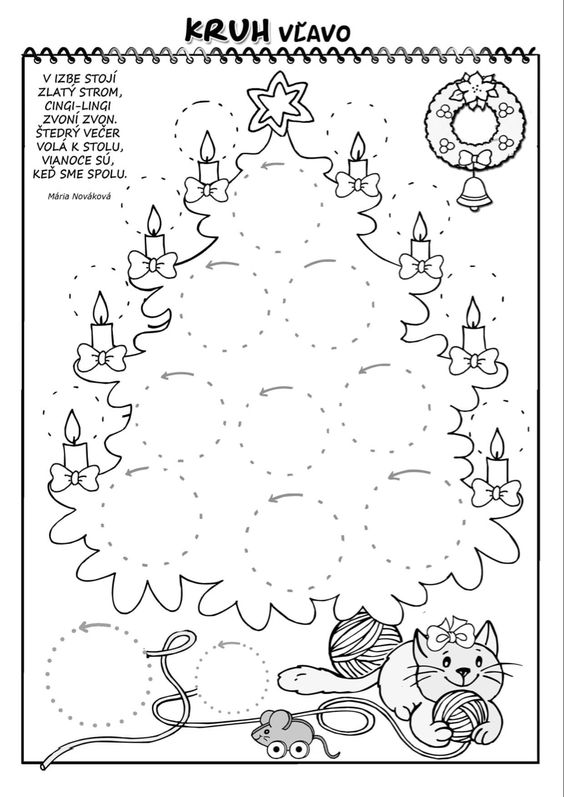 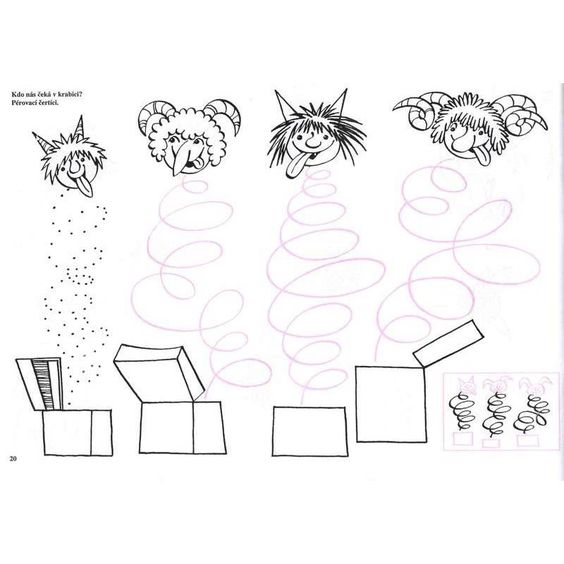 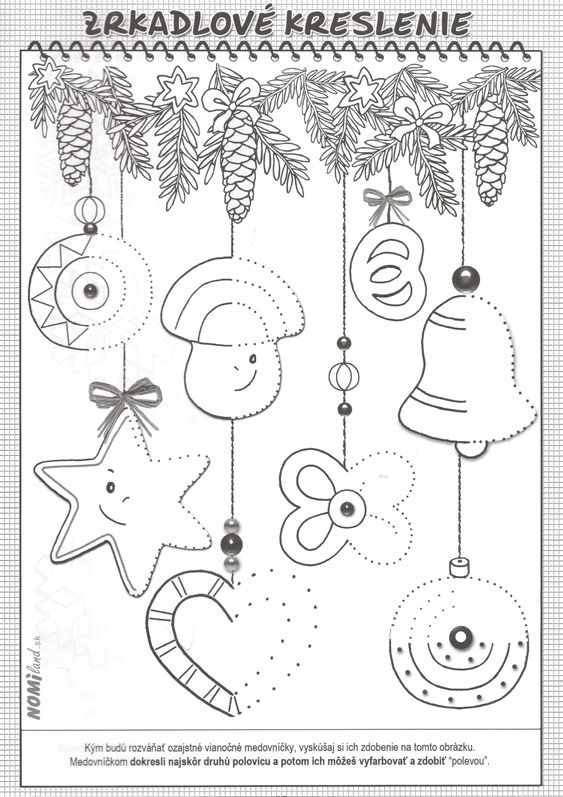 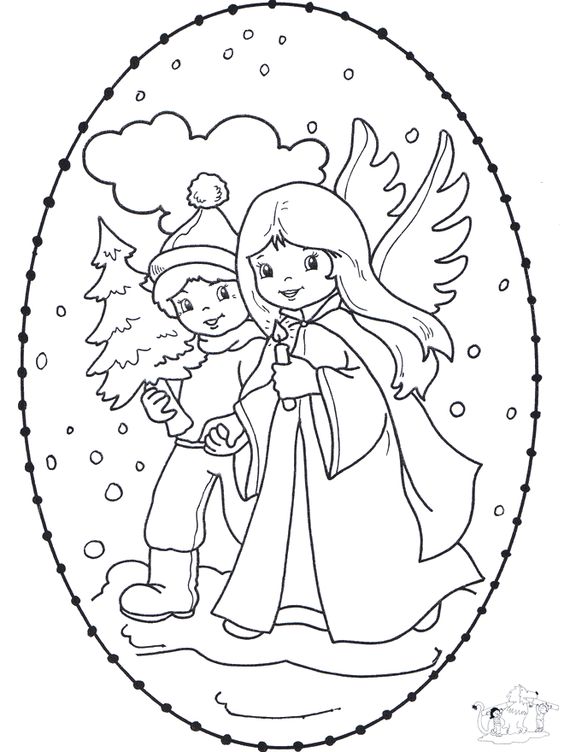 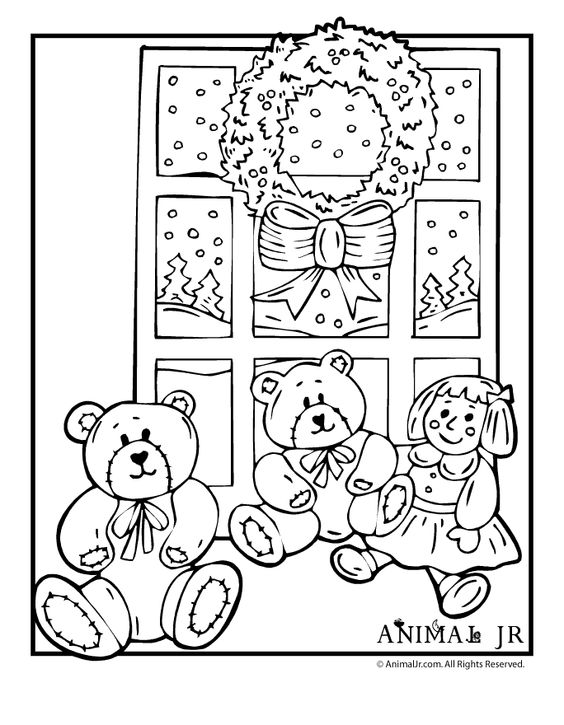 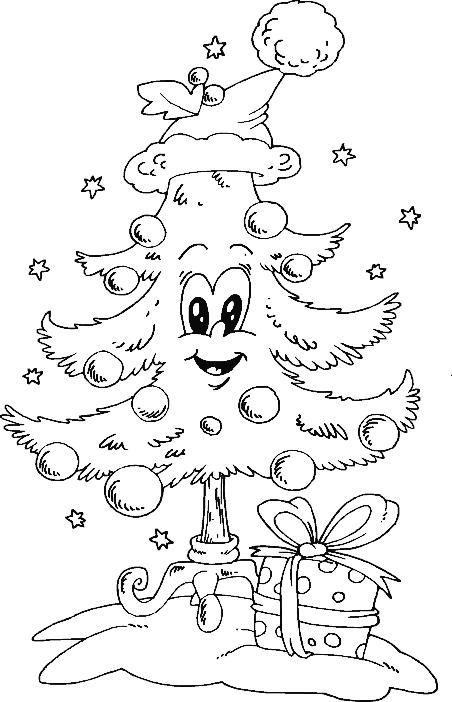 